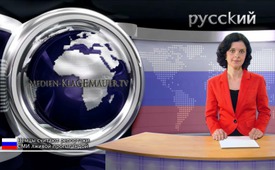 Hемцы считают репортажи СМИ лживой пропагандой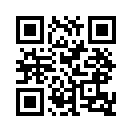 Лишь  посредством  лжи  и дезинформации войны становятся возможными.  При помощи лжи народами психологически  манипулируют и  приводят  в  готовность воевать и, наконец, ложью оправдывают вступление в войну.Лишь  посредством  лжи  и дезинформации войны становятся возможными.  При помощи лжи народами психологически  манипулируют и  приводят  в  готовность воевать и, наконец, ложью оправдывают вступление в войну.  И  всё  же  несмотря  на то,  что  эта  система нагромождения  лжи систематически  строилась  в  течении  столетий, её можно снова разрушить. Не учит ли нас  природа,  что предметы  в  один  миг  могут  быть  разрушены, например,  через  землетрясение,  при  стихийных  бедствиях и т.п.?! Почему  же  это  уже обваливающееся  «здание лжи», созданное архитекторами  «единого мирового  правительства», не может быть в  одно  мгновение  приведено в полное разрушение, – в том числе и через последовательное выявление лжи?
По результатам опроса немецкого информационного журнала  «Zapp»,  средства  массовой  информации потеряли доверие читателей  из-за  искажённого изложения  событий  на  Украине. Итоги опроса потрясают: только  29%  немцев  имеют большое  или  очень  большое доверие  к  СМИ.  В  противовес  этому,  69%  опрошенных не  доверяют  им  совсем  или доверяют  только  в  незначительной мере. Следует заметить, что ещё в 2012 году 40%  опрошенных  были  убеждены  в  достоверности  СМИ. 
Одной  из  причин  потери  доверия  является то,  что  независимые  СМИ, в  том  числе  и наш канал  «Kla-TV» на 38 языках, а также независимая газета «За и Против» завоёвывают  информационное  пространство и, таким образом, посредством голосов против, которые сдерживают  официальные  СМИ, снова  возвращают  зрителям и читателям способность  различать  правду от лжи... 

14 июля 2015 года kla.tv праздновало свой 3-ий день рождения. Предлагаем вам снова послушать наших модераторов не только говорящими, но и поющими... 

Каждый раз, когда Вы, дорогие зрители, распространяете эти альтернативные СМИ, Вы также способствуете тому, чтобы ложь средств массовой информации и подстрекательство к войне не смогли больше скрываться от народа.от Author ???Источники:www.ndr.de/fernsehen/sendungen/zapp/Umfrage-Daten-Vertrauen-in-die-Medien,ukraine550.html

http://info.kopp-verlag.de/hintergruende/deutschland/peter-harth/deutsche-halten-die-tagesschau-fuer-luegen-propaganda-das-gibt-jetzt-sogar-die-ard-zu.htmlМожет быть вас тоже интересует:---Kla.TV – Другие новости ... свободные – независимые – без цензуры ...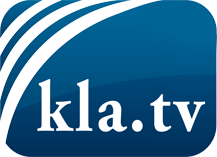 О чем СМИ не должны молчать ...Мало слышанное от народа, для народа...регулярные новости на www.kla.tv/ruОставайтесь с нами!Бесплатную рассылку новостей по электронной почте
Вы можете получить по ссылке www.kla.tv/abo-ruИнструкция по безопасности:Несогласные голоса, к сожалению, все снова подвергаются цензуре и подавлению. До тех пор, пока мы не будем сообщать в соответствии с интересами и идеологией системной прессы, мы всегда должны ожидать, что будут искать предлоги, чтобы заблокировать или навредить Kla.TV.Поэтому объединитесь сегодня в сеть независимо от интернета!
Нажмите здесь: www.kla.tv/vernetzung&lang=ruЛицензия:    Creative Commons License с указанием названия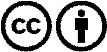 Распространение и переработка желательно с указанием названия! При этом материал не может быть представлен вне контекста. Учреждения, финансируемые за счет государственных средств, не могут пользоваться ими без консультации. Нарушения могут преследоваться по закону.